2° CIRCOLO DIDATTICO “S. FRANCESCO D’ASSISI”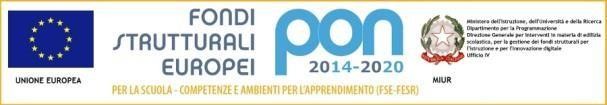             Via San Domenico Savio 22 -70029 Santeramo in Colle (BA)Tel. 080/3036230 e- mail: baee16300t@istruzione.it sito web: www.santeramo2cd.edu.it Cod. Fisc. 2002830725Allegato IISaranno valutare altre esperienze di corsi di formazione Senza Zaino per Docenti di Scuola Primaria , fino a massimo di 3 corsi per totali punti 6Data,    								Firma_____________________________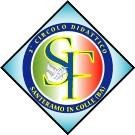 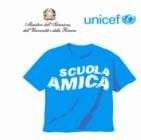 GRIGLIA DI VALUTAZIONE GENERICA E GLOBALE DEI TITOLI PERESPERTI – TUTOR- FIGURE AGGIUNTIVE INTERNI/ESTERNI- REFERENTE VALUTAZIONE-PERSONALE DI SUPPORTO etcGRIGLIA DI VALUTAZIONE GENERICA E GLOBALE DEI TITOLI PERESPERTI – TUTOR- FIGURE AGGIUNTIVE INTERNI/ESTERNI- REFERENTE VALUTAZIONE-PERSONALE DI SUPPORTO etcGRIGLIA DI VALUTAZIONE GENERICA E GLOBALE DEI TITOLI PERESPERTI – TUTOR- FIGURE AGGIUNTIVE INTERNI/ESTERNI- REFERENTE VALUTAZIONE-PERSONALE DI SUPPORTO etcGRIGLIA DI VALUTAZIONE GENERICA E GLOBALE DEI TITOLI PERESPERTI – TUTOR- FIGURE AGGIUNTIVE INTERNI/ESTERNI- REFERENTE VALUTAZIONE-PERSONALE DI SUPPORTO etcGRIGLIA DI VALUTAZIONE GENERICA E GLOBALE DEI TITOLI PERESPERTI – TUTOR- FIGURE AGGIUNTIVE INTERNI/ESTERNI- REFERENTE VALUTAZIONE-PERSONALE DI SUPPORTO etcGRIGLIA DI VALUTAZIONE GENERICA E GLOBALE DEI TITOLI PERESPERTI – TUTOR- FIGURE AGGIUNTIVE INTERNI/ESTERNI- REFERENTE VALUTAZIONE-PERSONALE DI SUPPORTO etcGRIGLIA DI VALUTAZIONE GENERICA E GLOBALE DEI TITOLI PERESPERTI – TUTOR- FIGURE AGGIUNTIVE INTERNI/ESTERNI- REFERENTE VALUTAZIONE-PERSONALE DI SUPPORTO etcGRIGLIA DI VALUTAZIONE GENERICA E GLOBALE DEI TITOLI PERESPERTI – TUTOR- FIGURE AGGIUNTIVE INTERNI/ESTERNI- REFERENTE VALUTAZIONE-PERSONALE DI SUPPORTO etcn. riferimento del curriculumn. riferimento del curriculumda compilare a cura del candidatoda compilare a cura del candidatoda compilare a cura della commissioneL' ISTRUZIONE, LA FORMAZIONE  NELLO SPECIFICO SETTORE IN CUI SI CONCORRE L' ISTRUZIONE, LA FORMAZIONE  NELLO SPECIFICO SETTORE IN CUI SI CONCORRE L' ISTRUZIONE, LA FORMAZIONE  NELLO SPECIFICO SETTORE IN CUI SI CONCORRE L' ISTRUZIONE, LA FORMAZIONE  NELLO SPECIFICO SETTORE IN CUI SI CONCORRE L' ISTRUZIONE, LA FORMAZIONE  NELLO SPECIFICO SETTORE IN CUI SI CONCORRE L' ISTRUZIONE, LA FORMAZIONE  NELLO SPECIFICO SETTORE IN CUI SI CONCORRE L' ISTRUZIONE, LA FORMAZIONE  NELLO SPECIFICO SETTORE IN CUI SI CONCORRE L' ISTRUZIONE, LA FORMAZIONE  NELLO SPECIFICO SETTORE IN CUI SI CONCORRE A1. LAUREA ATTINENTE(vecchio ordinamento o magistrale)PUNTIPUNTIA1. LAUREA ATTINENTE(vecchio ordinamento o magistrale)110 e lode2222A1. LAUREA ATTINENTE(vecchio ordinamento o magistrale)100 - 1102020A1. LAUREA ATTINENTE(vecchio ordinamento o magistrale)< 1001515A2. LAUREA  ATTINENTE(triennale, in alternativa al punto A1)110 e lode1515A2. LAUREA  ATTINENTE(triennale, in alternativa al punto A1)100-1101010A2. LAUREA  ATTINENTE(triennale, in alternativa al punto A1)< 10055A3. ALTRA LAUREA( in alternativa ai punti A1 e A2)  5  5A4. DIPLOMA ATTINENTEALLA SELEZIONE CON ABILITAZIONE ALL’INSEGNAMENTO (titolo di accesso valido per l’insegnamento alla scuola primaria)55A5. DOTTORATO DI RICERCA ATTINENTE ALLA SELEZIONEMax 1 titolo33A6. MASTER UNIVERSITARIO DI II LIVELLO ATTINENTE ALLA SELEZIONEMax 1 titolo33A7. MASTER UNIVERSITARIO DI I LIVELLO ATTINENTE ALLA SELEZIONE  (in alternativa al punto A6)Max 1 titolo33A8. PubblicazioniMax 2 pubblicazioni 1 Punto cad. 1 Punto cad.LE CERTIFICAZIONI OTTENUTE NELLO SPECIFICO SETTORE IN CUI SI CONCORRELE CERTIFICAZIONI OTTENUTE NELLO SPECIFICO SETTORE IN CUI SI CONCORRELE CERTIFICAZIONI OTTENUTE NELLO SPECIFICO SETTORE IN CUI SI CONCORRELE CERTIFICAZIONI OTTENUTE NELLO SPECIFICO SETTORE IN CUI SI CONCORRELE CERTIFICAZIONI OTTENUTE NELLO SPECIFICO SETTORE IN CUI SI CONCORRELE CERTIFICAZIONI OTTENUTE NELLO SPECIFICO SETTORE IN CUI SI CONCORRELE CERTIFICAZIONI OTTENUTE NELLO SPECIFICO SETTORE IN CUI SI CONCORRELE CERTIFICAZIONI OTTENUTE NELLO SPECIFICO SETTORE IN CUI SI CONCORREB1. COMPETENZE I.C.T.CERTIFICATE riconosciute dal MIURMax 3 cert.2 punti cad.2 punti cad.B2. COMPETENZE LINGUISTICHE CERTIFICATEMax 6B2. COMPETENZE LINGUISTICHE CERTIFICATELIVELLO C2LIVELLO  C1LIVELLO B2LIVELLO B1LIVELLO A2LIVELLO A1Punti 6Punti 5Punti 4Punti 3Punti 2Punti 1Punti 6Punti 5Punti 4Punti 3Punti 2Punti 1B.5 CERTIFICAZIONI SPECIFICHE AFFERENTI LA TIPOLOGIA DEL MODULO/Progetto(non si valuteranno corsi non strettamente pertinenti con la tematica dello specifico settore)Max 4 Corsi di gg.to professional e di almeno nr. 25 ore e/o titoli specificiPunti 2 cad.Punti 2 cad.LE ESPERIENZE  NELLO SPECIFICO SETTORE IN CUI SI CONCORRE LE ESPERIENZE  NELLO SPECIFICO SETTORE IN CUI SI CONCORRE LE ESPERIENZE  NELLO SPECIFICO SETTORE IN CUI SI CONCORRE LE ESPERIENZE  NELLO SPECIFICO SETTORE IN CUI SI CONCORRE LE ESPERIENZE  NELLO SPECIFICO SETTORE IN CUI SI CONCORRE LE ESPERIENZE  NELLO SPECIFICO SETTORE IN CUI SI CONCORRE LE ESPERIENZE  NELLO SPECIFICO SETTORE IN CUI SI CONCORRE LE ESPERIENZE  NELLO SPECIFICO SETTORE IN CUI SI CONCORRE C1. ISCRIZIONE ALL' ALBO PROFESSIONALE ATTINENTE ALLA SELEZIONEO COLLABORAZIONE CON UNIVERSITA’ ENTI ASSOCIAZIONI PROFESSIONALI SE ATTINENTIMax 6 anni1 Punto per anno 1 Punto per anno C2. ESPERIENZE DI DOCENZANEL GRADO DI SCUOLA DI PERTINENZA DEI DESTINATARI DEL MODULO e NELL’AMBITO DELLE DISCIPLINE AFFERENTI CIASCUN PROGETTOcon abilitazione all’insegnamentoMax 12 PUNTI1 Punto per ogni anno1 Punto per ogni annoC3. ESPERIENZE DI LAVOROLibero/Dipendente nel settore di riferimento per cui si concorreNELL’AMBITO DELLE DISCIPLINE AFFERENTI CIASCUN PROGETTOMax 12 punti1 Punto per ogni anno1 Punto per ogni annoC4. ESPERIENZE DI DOCENZA comeesperto (min. 30 ore) NEI PROGETTI FINANZIATI DAL FONDO SOCIALE EUROPEO (PON – POR) SE ATTINENTI ALLA SELEZIONEMax 31 Punto cad.1 Punto cad.C5. ESPERIENZE DI TUTOR D’AULA/DIDATTICO (min. 30 ore) NEI PROGETTI FINANZIATI DAL FONDO SOCIALE EUROPEO (PON – POR)Max 31 Punto cad.1 Punto cad.C6. ESPERIENZE DI FACILITATORE/VALUTATOR E (min. 30 ore) NEI PROGETTI FINANZIATI DAL FONDOSOCIALE EUROPEO (PON – POR)Max 31 Punto cad.1 Punto cad.C7. PROGETTO DIDATTICO SPECIFICO PER IL MODULOMax 3..